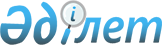 Қазақстан Республикасы Көлiк және коммуникация министрлiгiнiң көліктік бақылау саласындағы мемлекеттiк қызмет стандарттарын бекiту және Қазақстан Республикасы Үкіметінің кейбір шешімдеріне өзгерістер мен толықтырулар енгізу туралы
					
			Күшін жойған
			
			
		
					Қазақстан Республикасы Үкіметінің 2012 жылғы 5 қыркүйектегі № 1153 Қаулысы. Күші жойылды - Қазақстан Республикасы Үкіметінің 2016 жылғы 7 желтоқсандағы № 778 қаулысымен      Ескерту. Күші жойылды - ҚР Үкіметінің 07.12.2016 № 778 (алғашқы ресми жарияланған күнінен кейін күнтізбелік он күн өткен соң қолданысқа енгізіледі) қаулысымен.      Қазақстан Республикасының 2008 жылғы 4 желтоқсандағы Бюджет кодексінің 34-бабына және «Әкімшілік рәсімдер туралы» Қазақстан Республикасының 2000 жылғы 27 қарашадағы Заңының 9-1, 15-2-баптарына «Ақпараттандыру туралы» Қазақстан Республикасының 2007 жылғы 11 қаңтардағы Заңының 6-бабының 2) және 3) тармақшаларына, 29-бабына сәйкес Қазақстан Республикасының Үкіметі ҚАУЛЫ ЕТЕДI:



      1. Қоса берiлiп отырған:



      1) күші жойылды - ҚР Үкіметінің 26.03.2014 N 265 қаулысымен (алғашқы ресми жарияланған күнінен кейін күнтiзбелiк он күн өткен соң қолданысқа енгізіледі);



      2) алынып тасталды - ҚР Үкіметінің 25.12.2013 № 1399 қаулысымен (алғашқы ресми жарияланған күнiнен бастап күнтiзбелiк он күн өткен соң қолданысқа енгiзiледi);



      3) күші жойылды - ҚР Үкіметінің 26.03.2014 N 265 қаулысымен (алғашқы ресми жарияланған күнінен кейін күнтiзбелiк он күн өткен соң қолданысқа енгізіледі);



      4) күші жойылды - ҚР Үкіметінің 26.03.2014 N 265 қаулысымен (алғашқы ресми жарияланған күнінен кейін күнтiзбелiк он күн өткен соң қолданысқа енгізіледі);



      5) алынып тасталды - ҚР Үкіметінің 25.12.2013 № 1399 қаулысымен (алғашқы ресми жарияланған күнiнен бастап күнтiзбелiк он күн өткен соң қолданысқа енгiзiледi);



      6) күші жойылды - ҚР Үкіметінің 26.03.2014 N 265 қаулысымен (алғашқы ресми жарияланған күнінен кейін күнтiзбелiк он күн өткен соң қолданысқа енгізіледі);



      7) күші жойылды - ҚР Үкіметінің 26.03.2014 N 265 қаулысымен (алғашқы ресми жарияланған күнінен кейін күнтiзбелiк он күн өткен соң қолданысқа енгізіледі);



      8) күші жойылды - ҚР Үкіметінің 12.03.2014 № 229 қаулысымен (алғашқы ресми жарияланған күнінен кейін күнтiзбелiк он күн өткен соң қолданысқа енгiзiледi);



      9) күші жойылды - ҚР Үкіметінің 12.03.2014 № 229 қаулысымен (алғашқы ресми жарияланған күнінен кейін күнтiзбелiк он күн өткен соң қолданысқа енгiзiледi);



      10) күші жойылды - ҚР Үкіметінің 12.03.2014 № 229 қаулысымен (алғашқы ресми жарияланған күнінен кейін күнтiзбелiк он күн өткен соң қолданысқа енгiзiледi);



      11) күші жойылды - ҚР Үкіметінің 12.03.2014 № 229 қаулысымен (алғашқы ресми жарияланған күнінен кейін күнтiзбелiк он күн өткен соң қолданысқа енгiзiледi);



      12) күші жойылды - ҚР Үкіметінің 26.03.2014 N 265 қаулысымен (алғашқы ресми жарияланған күнінен кейін күнтiзбелiк он күн өткен соң қолданысқа енгізіледі);



      13) күші жойылды - ҚР Үкіметінің 26.03.2014 N 265 қаулысымен (алғашқы ресми жарияланған күнінен кейін күнтiзбелiк он күн өткен соң қолданысқа енгізіледі);



      14) күші жойылды - ҚР Үкіметінің 26.03.2014 N 265 қаулысымен (алғашқы ресми жарияланған күнінен кейін күнтiзбелiк он күн өткен соң қолданысқа енгізіледі);



      15) Қазақстан Республикасы Үкіметінің кейбір шешімдеріне енгізілетін өзгерістер мен толықтырулар бекітілсін.

      Ескерту. 1-тармаққа өзгерістер енгізілді - ҚР Үкіметінің 21.05.2013 N 508 (алғашқы ресми жарияланған күнінен бастап күнтізбелік он күн өткен соң қолданысқа енгізіледі); 25.12.2013 № 1399 (алғашқы ресми жарияланған күнiнен бастап күнтiзбелiк он күн өткен соң қолданысқа енгiзiледi); 12.03.2014 № 229 (алғашқы ресми жарияланған күнінен кейін күнтiзбелiк он күн өткен соң қолданысқа енгiзiледi); 26.03.2014 N 265 (алғашқы ресми жарияланған күнінен кейін күнтiзбелiк он күн өткен соң қолданысқа енгізіледі) қаулыларымен.



      2. Осы қаулы алғашқы ресми жарияланған күнінен бастап күнтізбелік он күн өткен соң қолданысқа енгізіледі.      Қазақстан Республикасының

      Премьер-Министрi                           К. Мәсiмов

Қазақстан Республикасы  

Үкіметінің       

2012 жылғы 5 қыркүйектегі

№ 1153 қаулысымен   

бекітілген       

«Жүк көлік құралдарын өлшеудің халықаралық

сертификатын беру» мемлекеттік қызмет стандарты      Ескерту. Стандарттың күші жойылды - ҚР Үкіметінің 26.03.2014 N 265 қаулысымен (алғашқы ресми жарияланған күнінен кейін күнтiзбелiк он күн өткен соң қолданысқа енгізіледі).

Қазақстан Республикасы  

Үкіметінің       

2012 жылғы 5 қыркүйектегі

№ 1153 қаулысымен   

бекітілген        

«Электрондық (цифрлық) тахографтарға электрондық карточкалар беру» мемлекеттік қызмет стандарты 

      Ескерту. Стандарт алынып тасталды - ҚР Үкіметінің 25.12.2013 № 1399 қаулысымен (алғашқы ресми жарияланған күнiнен бастап күнтiзбелiк он күн өткен соң қолданысқа енгiзiледi).

Қазақстан Республикасы  

Үкіметінің        

2012 жылғы 5 қыркүйектегі 

№ 1153 қаулысымен     

бекітілген          

«Халықаралық автомобиль тасымалдарын жүзеге асыруға рұқсат беру

куәлігін және рұқсат карточкасын беру» мемлекеттік қызмет стандарты      Ескерту. Стандарттың күші жойылды - ҚР Үкіметінің 26.03.2014 N 265 қаулысымен (алғашқы ресми жарияланған күнінен кейін күнтiзбелiк он күн өткен соң қолданысқа енгізіледі).

Қазақстан Республикасы   

Үкіметінің         

2012 жылғы 5 қыркүйектегі 

№ 1153 қаулысымен     

бекітілген          

«Техникалық байқаудың халықаралық сертификатын беру»

мемлекеттік қызмет стандарты      Ескерту. Стандарттың күші жойылды - ҚР Үкіметінің 26.03.2014 N 265 қаулысымен (алғашқы ресми жарияланған күнінен кейін күнтiзбелiк он күн өткен соң қолданысқа енгізіледі).

Қазақстан Республикасы 

Үкіметінің      

2012 жылғы 5 қыркүйектегі 

№ 1153 қаулысымен    

бекітілген       

«Электрондық (цифрлық) тахографтар орнатуды жүзеге асыратын

сервистік орталықтарының тізбесіне енгізу» мемлекеттік қызмет

стандарты      Ескерту. Стандарт алынып тасталды - ҚР Үкіметінің 25.12.2013 № 1399 қаулысымен (алғашқы ресми жарияланған күнiнен бастап күнтiзбелiк он күн өткен соң қолданысқа енгiзiледi).

Қазақстан Республикасы   

Үкіметінің         

2012 жылғы 5 қыркүйектегі 

№ 1153 қаулысымен     

бекітілген          

«Техникалық байқау операторларының тiзiлiмiне енгізу»

мемлекеттік қызмет стандарты      Ескерту. Стандарттың күші жойылды - ҚР Үкіметінің 26.03.2014 N 265 қаулысымен (алғашқы ресми жарияланған күнінен кейін күнтiзбелiк он күн өткен соң қолданысқа енгізіледі).

Қазақстан Республикасы  

Үкіметінің       

2012 жылғы 5 қыркүйектегі

№ 1153 қаулысымен   

бекітілген       

«Техникалық байқау операторларына механикалық көлiк

құралдарының және оларға тiркемелердiң мiндеттi техникалық

байқаудан өтуі туралы куәлiк бланкiлерiн беру» мемлекеттік

қызмет стандарты      Ескерту. Стандарттың күші жойылды - ҚР Үкіметінің 26.03.2014 N 265 қаулысымен (алғашқы ресми жарияланған күнінен кейін күнтiзбелiк он күн өткен соң қолданысқа енгізіледі).

Қазақстан Республикасы  

Үкіметінің       

2012 жылғы 5 қыркүйектегі

№ 1153 қаулысымен    

бекітілген        

«Кемелердің командалық құрамының адамдарына

және экипаждың басқа да мүшелеріне диплом беру»

мемлекеттік қызмет стандарты      Ескерту. Күші жойылды - ҚР Үкіметінің 12.03.2014 № 229 қаулысымен (алғашқы ресми жарияланған күнінен кейін күнтiзбелiк он күн өткен соң қолданысқа енгiзiледi).

Қазақстан Республикасы 

Үкiметiнiң        

2012 жылғы 5 қыркүйектегі

№ 1153 қаулысымен    

бекiтiлген        

«Кеме ипотекасын мемлекеттік тіркеу»

мемлекеттік қызмет стандарты      Ескерту. Күші жойылды - ҚР Үкіметінің 12.03.2014 № 229 қаулысымен (алғашқы ресми жарияланған күнінен кейін күнтiзбелiк он күн өткен соң қолданысқа енгiзiледi).

Қазақстан Республикасы  

Үкiметiнiң        

2012 жылғы 5 қыркүйектегі

№ 1153 қаулысымен    

бекiтiлген       

«Шағын көлемді кеменің ипотекасын мемлекеттік тіркеу»

мемлекеттік қызмет стандарты      Ескерту. Күші жойылды - ҚР Үкіметінің 12.03.2014 № 229 қаулысымен (алғашқы ресми жарияланған күнінен кейін күнтiзбелiк он күн өткен соң қолданысқа енгiзiледi).

Қазақстан Республикасы  

Үкiметiнiң       

2012 жылғы 5 қыркүйектегі

№ 1153 қаулысымен    

бекiтiлген         

«Кемелер экипаждарының ең аз құрамы туралы куәлік беру» мемлекеттік қызмет стандарты      Ескерту. Күші жойылды - ҚР Үкіметінің 12.03.2014 № 229 қаулысымен (алғашқы ресми жарияланған күнінен кейін күнтiзбелiк он күн өткен соң қолданысқа енгiзiледi).

Қазақстан Республикасы  

Үкiметiнiң       

2012 жылғы 5 қыркүйектегі

№ 1153 қаулысымен    

бекiтiлген        

«Жолаушыларды облысаралық қалааралық, ауданаралық (облысішiлiк қалааралық) және халықаралық қатынастарда автобустармен, шағын автобустармен тұрақты емес тасымалдау, сондай-ақ жолаушыларды халықаралық қатынаста автобустармен, шағын автобустармен тұрақты тасымалдау бойынша қызметпен айналысу құқығына лицензия беру, қайта ресімдеу, лицензия телнұсқасын беру» мемлекеттік қызмет стандарты      Ескерту. Күші жойылды - ҚР Үкіметінің 12.03.2014 № 229 қаулысымен (алғашқы ресми жарияланған күнінен кейін күнтiзбелiк он күн өткен соң қолданысқа енгiзiледi).

Қазақстан Республикасы  

Үкіметінің        

2012 жылғы 5 қыркүйектегі

№ 1153 қаулысымен    

бекітілген         

«Қазақстан Республикасы ратификацияланған халықаралық шарттарға сәйкес Қазақстан Республикасының тасымалдаушыларына шетел мемлекеттері аумағы бойынша жүрiп өтуіне рұқсаттар беру» мемлекеттік қызметтер стандарты      Ескерту. Күші жойылды - ҚР Үкіметінің 12.03.2014 № 229 қаулысымен (алғашқы ресми жарияланған күнінен кейін күнтiзбелiк он күн өткен соң қолданысқа енгiзiледi).

Қазақстан Республикасы  

Үкіметінің        

2012 жылғы 5 қыркүйектегі

№ 1153 қаулысымен    

бекітілген         

«Қазақстан Республикасының аумағы арқылы ауыр салмақты

және iрi көлемді көлiк құралдарының (шетелдiктердi қоса

алғанда) жүрiп өтуіне арнайы рұқсат беру»

мемлекеттік қызмет стандарты      Ескерту. Күші жойылды - ҚР Үкіметінің 12.03.2014 № 229 қаулысымен (алғашқы ресми жарияланған күнінен кейін күнтiзбелiк он күн өткен соң қолданысқа енгiзiледi).

Қазақстан Республикасы  

Үкіметінің       

2012 жылғы 5 қыркүйектегі

№ 1153 қаулысымен   

бекітілген       

Қазақстан Республикасы Үкіметінің кейбір шешімдеріне

енгізілетін өзгерістер мен толықтырулар

      1. «Жүргiзушiлердiң еңбегi мен тынығуын ұйымдастыру, сондай-ақ тахографтарды қолдану қағидасын бекiту туралы» Қазақстан Республикасы Үкiметiнiң 2011 жылғы 11 мамырдағы № 493 қаулысында (Қазақстан Республикасының ПҮАЖ-ы, 2011 ж., № 37, 452-құжат):



      көрсетілген қаулымен бекітілген Жүргiзушiлердiң еңбегi мен тынығуын ұйымдастыру, сондай-ақ тахографтарды қолдану қағидасында:



      53-тармақтың екінші бөлігі алып тасталсын; 



      98-тармақ мынадай редакцияда жазылсын:



      «98. Тахографтарды орнату, дәлдеу және жөндеу жөннідегі жұмыстарды жүргізуге аттестатталған сервис орталықтарының тізбесіне (бұдан әрі – тізбе) кіру үшін жеке және заңды тұлғалар тиісті Өңіраралық инспекцияға мынадай құжаттарды ұсынады: 



      1) осы Қағидаға 5-қосымшаға сәйкес нысан бойынша өтініш;



      2) электрондық (цифрлық) тахографтарға қызмет көрсету кезінде жабдықтарға және бағдарламалық қамтамасыз етуге технологиялық құжаттаманың көшірмесі;



      3) өлшеу құралдарын тексеру құқығына аккредиттеу аттестатының көшірмесі;



      4) өлшеу құралдарының, сынақ жабдықтарының метрологиялық қамтамасыз етілуін растайтын құжаттың көшірмесі;



      5) сервис орталығы аумағының, өндірістік үй-жайларының, технологиялық үдерістерінің және жабдықтарының схемасы;



      6) дайындаушы зауыттан олардың қойылатын талаптарға сәйкестік құжатының көшірмесі;



      7) маманның тиісті оқып-үйренуден өткендігі туралы дайындаушы зауыт немесе ол уәкілеттік берген орган сертификатының көшірмесі.»; 



      134-тармақтың 7) тармақшасы, 136-тармақтың 4) тармақшасы, 138-тармақтың 9) тармақшасы, 140-тармақтың 6) тармақшасы алып тасталсын;



      мынадай мазмұндағы 140-1-тармақпен толықтырылсын:



      «140-1. Өңіраралық инспекция 15 жұмыс күні ішінде жүргізушінің, тасымалдаушының, сервис орталығының карточкаларын немесе бақылау карточкасын беруді не оларды беруден бас тартуды жүзеге асырады.».



      2. Күші жойылды - ҚР Үкіметінің 18.09.2013 № 983 қаулысымен (алғашқы ресми жарияланған күнінен бастап қолданысқа енгізіледі).



      3. Күші жойылды - ҚР Үкіметінің 25.09.2015 № 783 қаулысымен (алғашқы ресми жарияланған күнінен бастап қолданысқа енгізіледі).



      4. Күші жойылды - ҚР Үкіметінің 12.03.2014 № 229 қаулысымен (алғашқы ресми жарияланған күнінен кейін күнтiзбелiк он күн өткен соң қолданысқа енгiзiледi).

Қазақстан Республикасы  

Үкіметінің        

2012 жылғы 5 қыркүйектегі

№ 1153 қаулысына    

1-қосымша             Ескерту. 1-қосымшаның күші жойылды - ҚР Үкіметінің 12.03.2014 № 229 қаулысымен (алғашқы ресми жарияланған күнінен кейін күнтiзбелiк он күн өткен соң қолданысқа енгiзiледi).

Қазақстан Республикасы 

Үкіметінің       

2012 жылғы 5 қыркүйектегі

№ 1153 қаулысына    

2-қосымша             Ескерту. 2-қосымшаның күші жойылды - ҚР Үкіметінің 12.03.2014 № 229 қаулысымен (алғашқы ресми жарияланған күнінен кейін күнтiзбелiк он күн өткен соң қолданысқа енгiзiледi).

Қазақстан Республикасы 

Үкіметінің       

2012 жылғы 5 қыркүйектегі

№ 1153 қаулысына   

3-қосымша             Ескерту. 3-қосымшаның күші жойылды - ҚР Үкіметінің 12.03.2014 № 229 қаулысымен (алғашқы ресми жарияланған күнінен кейін күнтiзбелiк он күн өткен соң қолданысқа енгiзiледi).

Қазақстан Республикасы  

Үкіметінің        

2012 жылғы 5 қыркүйектегі

№ 1153 қаулысына    

4-қосымша             Ескерту. 4-қосымшаның күші жойылды - ҚР Үкіметінің 12.03.2014 № 229 қаулысымен (алғашқы ресми жарияланған күнінен кейін күнтiзбелiк он күн өткен соң қолданысқа енгiзiледi).

Қазақстан Республикасы  

Үкiметiнiң        

2012 жылғы 5 қыркүйектегі

№ 1153 қаулысына    

5-қосымша             Ескерту. 5-қосымшаның күші жойылды - ҚР Үкіметінің 12.03.2014 № 229 қаулысымен (алғашқы ресми жарияланған күнінен кейін күнтiзбелiк он күн өткен соң қолданысқа енгiзiледi).

Қазақстан Республикасы  

Үкiметiнiң       

2012 жылғы 5 қыркүйектегі

№ 1153 қаулысына   

6-қосымша             Ескерту. 6-қосымшаның күші жойылды - ҚР Үкіметінің 12.03.2014 № 229 қаулысымен (алғашқы ресми жарияланған күнінен кейін күнтiзбелiк он күн өткен соң қолданысқа енгiзiледi).
					© 2012. Қазақстан Республикасы Әділет министрлігінің «Қазақстан Республикасының Заңнама және құқықтық ақпарат институты» ШЖҚ РМК
				